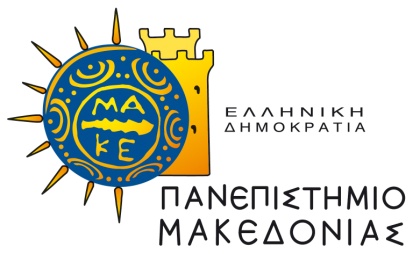 ΤΜΗΜΑ ΒΑΛΚΑΝΙΚΩΝ,ΣΛΑΒΙΚΩΝ ΚΑΙ ΑΝΑΤΟΛΙΚΩΝ ΕΠΙΣΤΗΜΩΝΑ Ι Τ Η Σ ΗΕΠΩΝΥΜΟ: ____________________________ΟΝΟΜΑ: ______________________________ΠΑΤΡΩΝΥΜΟ: _________________________ΑΡΙΘΜ. ΜΗΤΡΩΟΥ: ____________________ΕΞΑΜΗΝΟ ΦΟΙΤΗΣΗΣ: _________________ΗΜΕΡΟΜΗΝΙΑ ΟΡΚΩΜΟΣΙΑΣ ΠΤΥΧΙΟΥΧΟΥ: ______________________________________ΤΗΛΕΦΩΝΑ ΕΠΙΚΟΙΝΩΝΙΑΣ:______________________________________________________________________________ΣΤΟΙΧΕΙΑ ΤΑΥΤΟΤΗΤΑΣΑΡΙΘΜΟΣ ΤΑΥΤΟΤΗΤΑΣ: ________________ΗΜΕΡΟΜΗΝΙΑ ΕΚΔΟΣΗΣ: ________________ΕΚΔΟΥΣΑ ΑΡΧΗ: ________________________ΔΙΕΥΘΥΝΣΗ ΚΑΤΟΙΚΙΑΣ: _________________ΣΤΟΙΧΕΙΑ ΑΝΤΙΠΡΟΣΩΠΟΥΕΠΩΝΥΜΟ: ____________________________ΟΝΟΜΑ: ______________________________ΠΑΤΡΩΝΥΜΟ: _________________________ΑΡΙΘΜΟΣ ΤΑΥΤΟΤΗΤΑΣ: ________________ΗΜΕΡΟΜΗΝΙΑ ΕΚΔΟΣΗΣ: ________________ΕΚΔΟΥΣΑ ΑΡΧΗ: ________________________ΔΙΕΥΘΥΝΣΗ ΚΑΤΟΙΚΙΑΣ: _________________ΠΡΟΣ :ΤΗΝ ΚΟΣΜΗΤΕΙΑ ΤΗΣ ΣΧΟΛΗΣ ΟΙΚΟΝΟΜΙΚΩΝΚΑΙ ΠΕΡΙΦΕΡΕΙΑΚΩΝ ΣΠΟΥΔΩΝΠαρακαλώ να μου χορηγήσετε (περιγράψτε αναλυτικά το περιεχόμενο του αιτήματος )________________________________________________________________________________________________________________________________________________________________________________________________________________________________________________________________________________________________________________________________________ Θεσσαλονίκη, ______________Ο/Η ΑΙΤΩΝ/ΟΥΣΑ______________________